The South Carolina Second Injury, in answer to the claim, respectfully shows:             Mediationa.	Mediation is requested to be ordered pursuant to Reg. 67-1801 B.b.	Mediation is required pursuant to Reg. 67-1802.c.	Mediation is requested by consent of the Parties pursuant to Reg. 67-1803.d.	Mediation has been conducted by a duly qualified mediator and resulted in an impasse.        Questions regarding mediation may be submitted to mediation@wcc.sc.gov._________________________________________       ______________________________                                              ____        __________________Preparer’s Signature                                                  Title                                                      Email                                              Date   Workers’ Compensation Commission  1333 Main Street, Suite 500  P.O.   (803) 737-5675       www.wcc.sc.gov    Workers’ Compensation Commission  1333 Main Street, Suite 500  P.O.   (803) 737-5675       www.wcc.sc.gov    Workers’ Compensation Commission  1333 Main Street, Suite 500  P.O.   (803) 737-5675       www.wcc.sc.gov 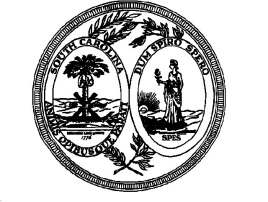   Preparer’s Name: Law Firm: Law Firm:   Preparer’s Phone #:    Preparer’s Phone #: (     )      -     It is    acknowledged    denied  the employee sustained a compensable accident; It is    acknowledged    denied  the employee sustained a compensable accident; It is    acknowledged    denied  the employee sustained a compensable accident; It is    acknowledged    denied  the employee sustained a compensable accident; It is    acknowledged    denied  the employee sustained a compensable accident; It is    acknowledged    denied  the notice was given to the Second Injury Fund;It is    acknowledged    denied  the notice was given to the Second Injury Fund;It is    acknowledged    denied  the notice was given to the Second Injury Fund;It is    acknowledged    denied  the notice was given to the Second Injury Fund;It is    acknowledged    denied the disability claim has been concluded.It is    acknowledged    denied the disability claim has been concluded.It is    acknowledged    denied the disability claim has been concluded.It is    acknowledged    denied the disability claim has been concluded.It is    acknowledged    denied the disability claim has been concluded.It is    acknowledged    denied the disability claim has been concluded.It is    acknowledged    denied the impairment is:It is    acknowledged    denied the impairment is:It is    acknowledged    denied the impairment is:a.  It is    admitted    denied the impairment pre-existed.a.  It is    admitted    denied the impairment pre-existed.a.  It is    admitted    denied the impairment pre-existed.a.  It is    admitted    denied the impairment pre-existed.a.  It is    admitted    denied the impairment pre-existed.a.  It is    admitted    denied the impairment pre-existed.b.  It is    admitted    denied the impairment was permanent.b.  It is    admitted    denied the impairment was permanent.b.  It is    admitted    denied the impairment was permanent.b.  It is    admitted    denied the impairment was permanent.b.  It is    admitted    denied the impairment was permanent.b.  It is    admitted    denied the impairment was permanent.c.  It is    admitted    denied the impairment is physical. c.  It is    admitted    denied the impairment is physical. c.  It is    admitted    denied the impairment is physical. c.  It is    admitted    denied the impairment is physical. c.  It is    admitted    denied the impairment is physical. c.  It is    admitted    denied the impairment is physical. It is    admitted    denied the impairment combined with or was aggravated by the subsequent injury.It is    admitted    denied the impairment combined with or was aggravated by the subsequent injury.It is    admitted    denied the impairment combined with or was aggravated by the subsequent injury.It is    admitted    denied the impairment combined with or was aggravated by the subsequent injury.It is    admitted    denied the impairment combined with or was aggravated by the subsequent injury.It is    admitted    denied the impairment combined with or was aggravated by the subsequent injury.It is    admitted    denied  the combination/aggravation substantially increased the carrier’s liability forIt is    admitted    denied  the combination/aggravation substantially increased the carrier’s liability forIt is    admitted    denied  the combination/aggravation substantially increased the carrier’s liability forIt is    admitted    denied  the combination/aggravation substantially increased the carrier’s liability forIt is    admitted    denied  the combination/aggravation substantially increased the carrier’s liability forIt is    admitted    denied  the combination/aggravation substantially increased the carrier’s liability fordisability    medical  or    both:disability    medical  or    both:It is    admitted    denied the impairment was a hindrance or obstacle to employment or re-employment.It is    admitted    denied the impairment was a hindrance or obstacle to employment or re-employment.It is    admitted    denied the impairment was a hindrance or obstacle to employment or re-employment.It is    admitted    denied the impairment was a hindrance or obstacle to employment or re-employment.It is    admitted    denied the impairment was a hindrance or obstacle to employment or re-employment.It is    admitted    denied the impairment was a hindrance or obstacle to employment or re-employment.a.  It is    admitted    denied the employer had knowledge of the impairment.a.  It is    admitted    denied the employer had knowledge of the impairment.a.  It is    admitted    denied the employer had knowledge of the impairment.a.  It is    admitted    denied the employer had knowledge of the impairment.a.  It is    admitted    denied the employer had knowledge of the impairment.a.  It is    admitted    denied the employer had knowledge of the impairment.b.  It is    admitted    denied the impairment was unknown to the employee and employer.b.  It is    admitted    denied the impairment was unknown to the employee and employer.b.  It is    admitted    denied the impairment was unknown to the employee and employer.b.  It is    admitted    denied the impairment was unknown to the employee and employer.b.  It is    admitted    denied the impairment was unknown to the employee and employer.b.  It is    admitted    denied the impairment was unknown to the employee and employer.c.  It is    admitted    denied the employee concealed the impairment.c.  It is    admitted    denied the employee concealed the impairment.c.  It is    admitted    denied the employee concealed the impairment.c.  It is    admitted    denied the employee concealed the impairment.c.  It is    admitted    denied the employee concealed the impairment.c.  It is    admitted    denied the employee concealed the impairment.It is    admitted    denied the subsequent injury would not have occurred “but for” the prior impairment.It is    admitted    denied the subsequent injury would not have occurred “but for” the prior impairment.It is    admitted    denied the subsequent injury would not have occurred “but for” the prior impairment.It is    admitted    denied the subsequent injury would not have occurred “but for” the prior impairment.It is    admitted    denied the subsequent injury would not have occurred “but for” the prior impairment.It is    admitted    denied the subsequent injury would not have occurred “but for” the prior impairment.It is    admitted    denied the claim qualifies for reimbursement under S.C. Code Section 42-9-410;It is    admitted    denied the claim qualifies for reimbursement under S.C. Code Section 42-9-410;It is    admitted    denied the claim qualifies for reimbursement under S.C. Code Section 42-9-410;It is    admitted    denied the claim qualifies for reimbursement under S.C. Code Section 42-9-410;It is    admitted    denied the claim qualifies for reimbursement under S.C. Code Section 42-9-410;It is    admitted    denied the claim qualifies for reimbursement under S.C. Code Section 42-9-410;The Carrier’s claim is barred by the Statute of Limitations pursuant to S.C. Code Section 42-15-40;The Carrier’s claim is barred by the Statute of Limitations pursuant to S.C. Code Section 42-15-40;The Carrier’s claim is barred by the Statute of Limitations pursuant to S.C. Code Section 42-15-40;The Carrier’s claim is barred by the Statute of Limitations pursuant to S.C. Code Section 42-15-40;The Carrier’s claim is barred by the Statute of Limitations pursuant to S.C. Code Section 42-15-40;The Carrier’s claim is barred by the Statute of Limitations pursuant to S.C. Code Section 42-15-40;Other grounds for denial:Signature on behalf of the Second Injury FundDate  (m/d/yyyy)